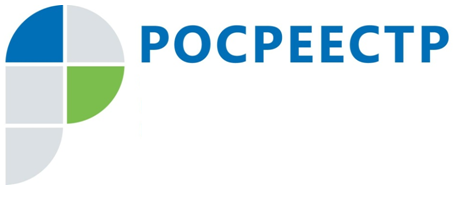 Управлением Росреестра по Тульской области составлен рейтинг кадастровых инженеровУправление Росреестра по Тульской области подготовило рейтинг кадастровых инженеров, осуществляющих свою деятельность на территории Тульской области, за август 2018 года. Оценка эффективности кадастровых инженеров сформирована по такому показателю, как  доля принятых решений о приостановлении в кадастровом учете от объема поданных кадастровым инженером документов.Управление Росреестра по Тульской области рекомендует ознакомиться с рейтингом кадастровых инженеров перед заключением договора на выполнение кадастровых работ. Благодаря данному рейтингу граждане заочно могут составить представление о результатах профессиональной деятельности специалиста и снизить свои риски.№ п.п.ФИОКоличество приостановлений осуществления государственного кадастрового учетаКоличество поданных заявлений% принятых решений о приостановлении от количества поданных заявлений1Абдуллаев Рамин Гасрет Оглы0302Аверьянов Александр Евгеньевич11863Алдошкин Константин Сергеевич537144Алексеева Мария Владимировна11865Алексеева Юлия Валентиновна15206Алтынов Вячеслав Игоревич18137Аляшева Елена Александровна630208Андреева Елена Александровна15209Андреева Наталья Юрьевна01010Анисимова Светлана Ивановна022011Аносов Борис Георгиевич04012Антонов Виктор Алексеевич02013Антонова Елена Алексеевна02014Арон Марина Ильинична06015Афонина Вера Николаевна014016Ачкасов Николай Алексеевич162217Бакин Александр Владимирович09018Барабанова Ирина Владимировна223919Барулина Ольга Владимировна01020Бахотский Денис Сергеевич02021Бахотский Максим Сергеевич05022Белобровкина Мария Владимировна03023Беляков Андрей Сергеевич08024Берендеева Дина Раисовна02025Бибеа Роман Владимирович03026Бизина Ольга Анатольевна121527Блудов Александр Борисович04028Бобер Сергей Антонович012029Бреева Елена Александровна07030Бударин Александр Николаевич05031Бударина Валентина Викторовна299232Бурашников Виктор Александрович013033Бурдикова Наталья Вячеславовна118634Бурмистрова Ольга Анатольевна164235Быстримович Оксана Альбертовна161736Васильева Марина Викторовна123437Васильков Игорь Михайлович245038Вашунин Евгений Николаевич121539Вишневская Ирина Анатольевна8481740Вишнякова Олеся Евгеньевна252441Власова Татьяна Юрьевна344742Воинцев Игорь Николаевич113743Волкова Ольга Александровна3211444Воробьёв Антон Евгеньевич665945Выборнова Валентина Михайловна03046Гаврилов Владимир Викторович2161347Герасин Олег Геннадьевич01048Глазунова Елена Евгеньевна136349Глистин Сергей Федорович3201550Горинова Елена Вячеславовна1110051Грачева Марина Валентиновна2201052Гречишкина Виктория Вячеславовна2211053Грибкова Татьяна Владимировна3271154Григорьев Андрей Николаевич1110055Григорьев Роман Николаевич01056Грильборцер Нина Андреевна181357Гриценко Елена Олеговна11130858Гулькина Ольга Викторовна113759Гуреева Елена Анатольевна011060Гусева Анна Вячеславовна224861Гусева Наталья Ивановна01062Гусейнов Валерий Олегович3112763Данилова Светлана Евгеньевна05064Дацко Ольга Сергеевна191165Дворниченко Татьяна Николаевна1101066Дёмина Дарья Вячеславовна05067Демьянов Павел Алексеевич461768Дергачева Елена Викторовна017069Дешко Дмитрий Михайлович161770Добросердов Михаил Васильевич01071Дрожжева Надежда Николаевна01072Дроц Оксана Викторовна05073Дроц Сергей Евгеньевич010074Дубровина Нина Вячеславовна01075Дубская Мария Владимировна3122576Дьяков Игорь Николаевич021077Евдокимова Ольга Владимировна026078Елисеева Юлия Владимировна029079Еремин Николай Александрович171480Ерохин Антон Андреевич03081Ерошкин Алексей Владимирович07082Жданова Марина Николаевна02083Журавлева Елена Александровна05084Зайвый Виталий Викторович119585Зайвый Димитрий Витальевич2161386Зайцева Анастасия Николаевна3132387Заплутанов Сергей Евгеньевич01088Захарова Любовь Викторовна03089Звездин Анатолий Юрьевич191190Згурский Евгений Павлович11502291Зенин Анатолий Николаевич01092Зименков Алексей Викторович026093Золотухин Андрей Андреевич152094Золотухина Юлия Юрьевна2111895Зотов Максим Владимирович239596Зотов Петр Вячеславович371497Ильменский Илья Валерьевич250498Исаев Сергей Иванович04099Казарин Андрей Николаевич32313100Кайнов Алексей Михайлович4850101Калашников Владимир Александрович050102Камышная Светлана Владимировна1147103Каретников Алексей Вячеславович0240104Каретникова Татьяна Вячеславовна3714105Карпова Наталья Юрьевна33110106Карташова Светлана Анатольевна0110107Касатин Сергей Сергеевич040108Кваша Сергей Игоревич0140109Кижапкина Дарья Сергеевна11100110Киндеева Татьяна Владимировна65611111Киселёва Наталья Анатольевна1284112Кислякова Анастасия Александровна050113Козадаева Марина Юрьевна11100114Колодницкий Андрей Михайлович010115Комаров Александр Юрьевич21414116Кондратенко Татьяна Викторовна0120117Кондрашова Валентина Станиславовна2229118Королев Сергей Викторович2663119Косоногов Николай Игоревич21513120Кострикин Александр Александрович010121Кочеткова Татьяна Олеговна21020122Кошеварова Виктория Валерьевна0280123Крикунова Анна Александровна060124Крылов Александр Петрович080125Кузиков Павел Сергеевич1176126Кулакова Наталья Викторовна090127Куликов Дмитрий Петрович113631128Лазарев Виктор Александрович2825129Лазарева Наталья Валерьевна080130Ланкина Надежда Валентиновна040131Ларина Оксана Сергеевна060132Латышева Маргарита Игоревна1225133Леванов Станислав Юрьевич010134Леонов Владимир Петрович2763135Лепехин Дмитрий Викторович1147136Лобанова Алла Владимировна010137Лубенников Константин Егорович030138Лучкина Ольга Николаевна010139Лямичев Роман Олегович2922140Малютина Ольга Алексеевна020141Маляренко Александр Дмитриевич1119142Мамедов Вусал Осман оглы070143Мамедова Надежда Владимировна010144Маркова Светлана Владимировна1138145Матвеева Анастасия Владимировна3506146Матюхов Сергей Дмитриевич1138147Медведев Алексей Вячеславович3417148Меркулова Галина Алексеевна0110149Миляев Сергей Владимирович3734150Миляева Валентина Владимировна020151Миронов Андрей Валерьевич86013152Миронов Сергей Юрьевич080153Митькин Павел Владимирович010154Михалина Татьяна Ивановна0100155Михеева Елена Сергеевна1813156Молчанов Игорь Александрови21020157Морозов Алексей Александрович0180158Мосягина Галина Валерьевна020159Мотина Марина Андреевна0380160Моторин Павел Викторович0120161Моховов Евгений Юрьевич21712162Мурашов Андрей Николаевич0290163Мурашов Сергей Геннадьевич030164Мягкова Светлана Владимировна010165Нагорный Евгений Валерьевич0100166Назин Станислав Владимирович010167Нарышкина Анастасия Сергеевна1425168Никонорова Елена Юрьевна060169Новиков Александр Сергеевич1157170Новиков Юрий Владимирович020171Новохатка Светлана Михайловна1195172Овинников Юрий Иванович030173Окорокова Екатерина Владимировна2643174Ольхова Лариса Анатольевна1813175Осечкин Денис Александрович050176Осипенко Константин Эдуардович2239177Пантелеев Сергей Викторович060178Пархоменко Александр Вячеславович010179Перепелкин Алексей Васильевич040180Петренко Надежда Алексеевна0110181Петухов Денис Анатольевич030182Петухов Дмитрий Анатольевич21414183Петухова Наталья Николаевна0360184Пешехонцев Дмитрий Анатольевич090185Пешнин Владимир Валентинович020186Пигарева Вера Владимировна0100187Писков Сергей Александрович080188Полозков Андрей Александрович010189Понамарева Наталья Ивановна1157190Поплевина Елена Владимировна52025191Попова Наталья Николаевна0190192Потапова Елена Александровна050193Почуева Марина Александровна020194Преображенская Ирина Борисовна0150195Прозоркевич Марина Викторовна0110196Протчева Любовь Николаевна030197Прошков Владислав Викторович1617198Прудникова Юлия Владимировна1195199Пяткин Сергей Анатольевич42119200Редкова Екатерина Алексеевна040201Рейм Илья Игоревич21217202Родин Алексей Владимирович1284203Романова Мария Сергеевна21811204Рылеев Александр Анатольевич4479205Рябова Светлана Вячеславовна0110206Саакян Гриша Мгерович030207Саватеева Марина Борисовна1393208Савина Ксения Викторовна090209Сазонова Дарья Николаевна070210Самсонов Михаил Викторович010211Сапроненко Елена Николаевна1617212Сенин Сергей Юрьевич11010213Сергеева Инна Николаевна3838214Серегин Николай Александрович030215Сигунова Елена Ильинична1195216Сильянов Дмитрий Андреевич1250217Скопцова Галина Борисовна31817218Скребунов Сергей Юрьевич71146219Солдатенкова Марина Владимировна1250220Соломин Евгений Евгеньевич040221Спирин Роман Александрович020222Стенякин Николай Николаевич1205223Страчков Алексей Александрович11100224Сурмина Светлана Евгеньевна020225Суслова Светлана Александровна1157226Сухарев Денис Сергеевич21315227Сушкина Ольга Андреевна0110228Таболин Сергей Сергеевич040229Тарасов Артем Анатольевич0250230Терехов Александр Геннадьевич050231Тимакова Екатерина Николаевна010232Тишкина Татьяна Валерьевна3883233Толстошеев Алексей Иванович1452234Трусов Евгений Викторович4964235Уткина Наталья Ивановна31520236Федонина Марина Алексевна060237Федосов Роман Александрович030238Хаит Роман Маркович52619239Хайруллин Альберт Раисович0280240Ханина Софья Алексеевна21811241Хардикова Татьяна Николаевна0490242Харламова Оксана Николаевна0140243Хахаев Олег Алексеевич040244Хахаева Светлана Леонидовна1195245Химченков Олег Игоревич010246Хохлов Александр Эдуардович4850247Хрипливый Владимир Андреевич050248Хрипливый Дмитрий Владимирович040249Хурчак Елена Вячеславовна090250Цинковская Елена Владимировна050251Чермошанская Юлия Викторовна0160252Черников Вадим Иванович1812,5253Чернышова Ольга Валерьевна090254Четвериков Вадим Олегович32811255Чечеткина Татьяна Тимофеевна1176256Чудновцев Александр Владимирович0160257Чукина Юлия Геннадьевна070258Шаховцева Елена Аркадьевна0110259Шелковникова Людмила Дмитриевна010260Шидловская Ольга Викторовна2316261Шиленок Елена Валерьевна010262Ширяев Геннадий Константинович010263Шмарова Людмила Николаевна1520264Шувалов Владимир Алексеевич030265Шулепов Кирилл Дмитриевич0130266Шутка Сергей Иванович1254267Щедров Максим Александрович070268Щедрова Елена Аркадьевна2395269Юлина Ольга Александровна0310270Янина Елена Евгеньевна040271Ясинецкая Татьяна Александровна010